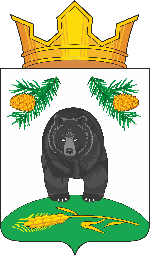 АДМИНИСТРАЦИЯ НОВОКРИВОШЕИНСКОГО СЕЛЬСКОГО ПОСЕЛЕНИЯПОСТАНОВЛЕНИЕ16.10.2020                                                                                                                            № 72с. НовокривошеиноКривошеинского районаТомской областиОб утверждении Порядка рассмотрения обращений физических и юридических лиц, имеющих намерение разместить нестационарные торговые объекты, на территории муниципального образования Новокривошеинское сельское поселение	В соответствии со статьей 39.36 Земельного кодекса Российской Федерации, статьей 10 Федерального закона от 28 декабря 2009 года № 381-ФЗ «Об основах государственного регулирования торговой деятельности в Российской Федерации», Порядка разработки и утверждения органами местного самоуправления муниципальных образований Томской области схем размещения нестационарных торговых объектов, утвержденного постановлением Администрации Томской области от 09.07.2010 N 135а, на основании Устава муниципального образования Новокривошеинское сельское поселение, Постановления Администрации Новокривошеинского сельского поселения от 19.04.2013 № 51 «Об утверждении схемы размещения нестационарных объектов торговли на территории муниципального образования Новокривошеинское сельское поселение»ПОСТАНОВЛЯЮ:Утвердить Порядок рассмотрения обращений физических и юридических лиц, имеющих намерение разместить нестационарные торговые объекты, на территории муниципального образования Новокривошеинское сельское поселение (далее - Порядок) согласно приложению к настоящему постановлению.        2. Настоящее постановление опубликовать  в информационном бюллетене Новокривошеинского сельского поселения и   разместить в сети «Интернет» на официальном сайте Новокривошеинского сельского поселения.        3. Настоящее постановление вступает в силу со дня его официального опубликования.       4. Контроль за исполнением настоящего постановления оставляю за собой.Глава Новокривошеинского сельского поселения( Глава Администрации)                                                                                                        Саяпин А.О.		Утвержденпостановлением  АдминистрацииНовокривошеинского сельского поселенияот 16.10.2020 №  72ПОРЯДОКРАССМОТРЕНИЯ ОБРАЩЕНИЙ ФИЗИЧЕСКИХ И ЮРИДИЧЕСКИХ ЛИЦ,ИМЕЮЩИХ НАМЕРЕНИЕ РАЗМЕСТИТЬ НЕСТАЦИОНАРНЫЕ ТОРГОВЫЕ  ОБЪЕКТЫ НА ТЕРРИТОРИИМУНИЦИПАЛЬНОГО ОБРАЗОВАНИЯ НОВОКРИВОШЕИНСКОЕ СЕЛЬСКОЕ ПОСЕЛЕНИЕРаздел 1. Общие положения1. Настоящий Порядок разработан в соответствии с подпунктом 6 пункта 1 статьи 39.33 Земельного кодекса Российской Федерации, Федеральным законом от 28 декабря 2009 года № 381-ФЗ «Об основах государственного регулирования торговой деятельности в Российской Федерации», статьей 5 Закона Томской области от 09.07.2015 N 100-ОЗ «О земельных отношениях в Томской области», пунктом 5 Порядка разработки и утверждения органами местного самоуправления муниципальных образований Томской области схем размещения нестационарных торговых объектов, утвержденного постановлением Администрации Томской области от 09.07.2010 N 135а, Устава муниципального образования Новокривошеинское сельское поселение, Постановления Администрации Новокривошеинского сельского поселения от 19.04.2013 № 51 «Об утверждении схемы размещения нестационарных объектов торговли на территории муниципального образования Новокривошеинское сельское поселение», в целях повышения эффективности использования муниципальной собственности и устанавливает порядок рассмотрения обращений физических и юридических лиц, имеющих намерение разместить нестационарные торговые объекты на территории Новокривошеинского сельского поселения.  2. Физическое или юридическое лицо, имеющее намерение разместить нестационарный торговый объект на территории сельского поселения (далее - заявитель), лично или через представителя обращается с заявлением о намерении разместить нестационарный торговый объект в Администрацию Новокривошеинского сельского поселения (далее - Администрация) по форме согласно приложению 1 к настоящему Порядку.3. В заявлении о намерении разместить нестационарный торговый объект (далее - заявление) заявитель либо его представитель должен указать:1) сведения о заявителе (фамилия, имя, отчество (последнее- при наличии), место жительства заявителя, являющегося физическим лицом, либо полное наименование, основной государственный регистрационный номер, место нахождения заявителя, являющегося юридическим лицом; идентификационный номер налогоплательщика; основной государственный регистрационный номер записи о государственной регистрации в Едином государственном реестре индивидуальных предпринимателей, если заявителем является физическое лицо, зарегистрированное в качестве индивидуального предпринимателя или главы крестьянского (фермерского) хозяйства; об отнесении либо не отнесении заявителя к субъектам малого или среднего предпринимательства);2) сведения о представителе заявителя, если заявление подписано и (или) подается представителем заявителя (фамилия, имя, отчество (последнее- при наличии) и место жительства; статус представителя в соответствии с уставными документами);3) сведения о нестационарном торговом объекте, планируемом к размещению (площадь (за исключением случаев планируемой продажи товаров только с использованием лотка, палатки, передвижных средств торговли), ассортимент товаров, подлежащих продаже);4) сведения о местоположении  территории, на которой планируется размещение нестационарного торгового объекта;5) сведения о периоде (периодах) эксплуатации нестационарного торгового объекта по назначению, в том числе при наличии соответствующего намерения, указание на сезонный характер его эксплуатации.4. К заявлению заявитель либо его представитель прикладывает следующие документы:1) копию документа, удостоверяющего личность заявителя, если заявителем является физическое лицо;2) копию документа, удостоверяющего права (полномочия) представителя заявителя, если заявление подписано и (или) подается представителем заявителя;3) эскизный проект нестационарного торгового объекта, планируемого к размещению (за исключением случаев планируемой продажи товаров только с использованием лотка, палатки,  передвижных средств торговли).5. Копии документов должны быть заверены подписью заявителя либо представителя заявителя, а также печатью заявителя, если заявителем является юридическое лицо (при наличии печати).6.При подаче заявления Администрация запрашивает сведения из органов, осуществляющих управление и распоряжение земельными участками, об отсутствии в отношении земельного участка, указанного заявителем, действующих процедур:1) аукциона;2)утверждения схемы расположения земельного участка на кадастровом плане территории;3) предварительного согласования предоставления земельного участка;4) предоставления земельного участка;  5) образования земельного участка;6)принятия решения о предоставлении права на размещение нестационарных торговых объектов.В случае подачи заявления юридическим лицом или индивидуальным предпринимателем, Администрация запрашивает в рамках межведомственного информационного взаимодействия, соответственно, выписку из Единого государственного реестра юридических лиц либо выписку из Единого государственного реестра индивидуальных предпринимателей, содержащую сведения о заявителе.7. Решение о предоставлении права на размещение нестационарного торгового объекта принимается в виде постановления Администрации Новокривошеинского сельского поселения, в котором указываются:1) сведения о физическом или юридическом лице, которому предоставлено право разместить нестационарный торговый объект;2) сведения о нестационарном торговом объекте, планируемом к размещению (тип объекта,  площадь, ассортимент товаров, подлежащих продаже);3) сведения о местоположении, площади и кадастровом номере (при наличии) земельного участка, части земельного участка, на территории которых предоставлено право размещения нестационарного торгового объекта;4) сведения о периоде (периодах) эксплуатации нестационарного торгового объекта по назначению, в том числе указание на сезонный характер его эксплуатации.8. Срок размещения объекта устанавливается на период эксплуатации нестационарного торгового объекта, но не может превышать 3 года.Раздел 2. Рассмотрение обращений физических и юридических лиц, имеющих намерение разместить лоток, палатку,  передвижное средство торговли9. Срок для рассмотрения заявления, в соответствии с которым планируется продажа товаров с использованием нестационарных торговых объектов в виде лотка, палатки,  передвижных средств торговли, составляет не более 7 рабочих дней со дня его регистрации.10. По результатам рассмотрения заявления Администрация направляет заявителю:1) постановление о предоставлении права на размещение нестационарного торгового объекта (в случае если отсутствуют основания для принятия решения об отказе в удовлетворении заявления, предусмотренные пунктом 11 настоящего Порядка);2) ответ в письменном виде об отказе в удовлетворении заявления (при наличии одного или нескольких оснований для принятия решения об отказе в удовлетворении заявления, предусмотренных пунктом 11 настоящего Порядка).11. Основаниями для принятия решения об отказе в удовлетворении заявления являются следующие обстоятельства:1) форма поданного заявления не соответствует форме, указанной в приложение 1 к настоящему Порядку;2) отсутствуют документы, предусмотренные пунктом 4 Порядка;3) с заявлением обратилось лицо, не имеющее соответствующе надлежащим образом оформленной  доверенности;4) планируемое размещение нестационарного торгового объекта не соответствует требованиям правил благоустройства и (или) местным нормативам градостроительного проектирования Новокривошеинского сельского поселения;5) земельный участок, на территории которого планируется размещение нестационарного торгового объекта, предоставлен для использования физическому или юридическому лицу либо расположен на территории, в отношении которой заключен договор о развитии застроенной территории или договор о комплексном освоении территории или принято решение о предварительном согласовании предоставления земельного участка;6) земельный участок, на территории которого или на части которого планируется размещение нестационарного торгового объекта, является предметом аукциона, извещение о проведении которого размещено в соответствии с земельным законодательством;7) в отношении земельного участка, на территории которого или на части которого планируется размещение нестационарного торгового объекта, поступило заявление об утверждении схемы расположения земельного участка на кадастровом плане территории, заявление о предварительном согласовании предоставления земельного участка либо заявление о предоставлении земельного участка;8) размещение нестационарного торгового объекта планируется на землях, в отношении которых предусматривается образование земельного участка (земельных участков) на основании утвержденной и действующей схемы расположения земельного участка (земельных участков) на кадастровом плане территории;9) земельный участок, на территории которого планируется размещение нестационарного торгового объекта, занят правомерно размещенными нестационарными торговыми объектами, и (или) приняты решения о предоставлении права на размещение таких объектов, либо занят правомерно размещенными иными временными (некапитальными) объектами, сохранение которых при планируемом размещении нестационарного торгового объекта не представляется возможным;10) земельный участок, на территории которого планируется размещение нестационарного торгового объекта, указан в схеме размещения нестационарных торговых объектов и предназначен для размещения нестационарного торгового объекта, используемого субъектом малого или среднего предпринимательства, при этом заявитель в соответствии с заявлением и (или) приложенными к нему документами не является субъектом малого или среднего предпринимательства;11) земельный участок, на территории которого планируется размещение нестационарного торгового объекта, находится в частной собственности;12) заявление, приложенные к нему документы, содержат недостоверную информацию и (или) противоречат друг другу и (или) документам, полученным в рамках межведомственного информационного взаимодействия.12. Постановление о предоставлении права на размещение нестационарного торгового объекта принимается Администрацией в течение 7 рабочих дней со дня поступления заявления. 13. В случае если земельный участок, на территории которого планируется размещение нестационарного торгового объекта, отсутствует в схеме размещения нестационарных торговых объектов, и отсутствуют основания для отказа заявителю, одновременно с постановлением о предоставлении права на размещение нестационарного торгового объекта принимается решение о включении места размещения нестационарного торгового объекта в схему размещения нестационарных торговых объектов.Решение принимается посредством принятия постановления Администрации Новокривошеинского сельского поселения об утверждении (изменении) схемы размещения нестационарных торговых объектов на территории Новокривошеинского сельского поселения (с включением в схему места размещения нестационарного торгового объекта заявителя).14. За размещение нестационарного торгового объекта, предполагающего продажу товаров с использованием лотка, палатки,  передвижных средств торговли, а также физическими лицами, осуществляющими продажу товаров собственного изготовления и/или продукции личного подсобного хозяйства, плата не взимается.Раздел 3. Рассмотрение обращений физических и юридических лиц, имеющих намерение разместить нестационарные торговые объекты, за исключением нестационарных торговых объектов, указанных в разделе 215. Срок для рассмотрения заявления, в соответствии с которым планируется продажа товаров с использованием нестационарных торговых объектов, за исключением нестационарных торговых объектов, указанных в разделе 2, составляет не более 30 рабочих дней со дня его регистрации.16. По результатам рассмотрения заявления Администрация направляет заявителю ответ в письменном виде:1) о возможности размещения нестационарного торгового объекта (в случае если земли, земельный участок, часть земельного участка, на территории которых планируется размещение нестационарного торгового объекта, указаны в схеме размещения нестационарных торговых объектов на территории сельского поселения и отсутствуют основания для принятия решения об отказе в удовлетворении заявления, предусмотренные пунктом 17 настоящего Порядка;2) уведомление о размещении объявления о приеме заявлений о намерении разместить нестационарный торговый объект (в случае если отсутствуют основания для принятия решения об отказе в удовлетворении заявления, предусмотренные пунктом 17 настоящего Порядка);3) ответ в письменном виде об отказе в удовлетворении заявления (при наличии одного или нескольких оснований для принятия решения об отказе в удовлетворении заявления, предусмотренных пунктом 17 настоящего Порядка).17. Основаниями для принятия решения об отказе в удовлетворении заявления являются следующие обстоятельства:1) форма поданного заявления не соответствует форме, указанной в приложении 1 к настоящему Порядку;2) отсутствуют документы, предусмотренные пунктом 4 Порядка;3) с заявлением обратилось лицо, не имеющее соответствующе надлежащим образом оформленной  доверенности;4) планируемое размещение нестационарного торгового объекта не соответствует требованиям правил благоустройства и (или) местным нормативам градостроительного проектирования Новокривошеинского сельского поселения;5) земельный участок, на территории которого планируется размещение нестационарного торгового объекта, предоставлен для использования физическому или юридическому лицу либо расположен на территории, в отношении которой заключен договор о развитии застроенной территории или договор о комплексном освоении территории или принято решение о предварительном согласовании предоставления земельного участка;6) земельный участок, на территории которого или на части которого планируется размещение нестационарного торгового объекта является предметом аукциона, извещение о проведении которого размещено в соответствии с земельным законодательством;7) в отношении земельного участка, на территории которого или на части которого планируется размещение нестационарного торгового объекта, поступило заявление об утверждении схемы расположения земельного участка на кадастровом плане территории, заявление о предварительном согласовании предоставления земельного участка либо заявление о предоставлении земельного участка;8) размещение нестационарного торгового объекта планируется на землях, в отношении которых предусматривается образование земельного участка (земельных участков) на основании утвержденной и действующей схемы расположения земельного участка (земельных участков) на кадастровом плане территории;9) земельный участок, на территории которого планируется размещение нестационарного торгового объекта, занят правомерно размещенными нестационарными торговыми объектами, и (или) приняты решения о предоставлении права на размещение таких объектов, либо занят правомерно размещенными иными временными (некапитальными) объектами, сохранение которых при планируемом размещении нестационарного торгового объекта не представляется возможным;10) земельный участок, на территории которого планируется размещение нестационарного торгового объекта, указан в схеме размещения нестационарных торговых объектов, но намерения заявителя, содержащиеся в заявлении и (или) приложенных к нему документах, не соответствуют схеме размещения нестационарных торговых объектов;11) земельный участок, на территории которого планируется размещение нестационарного торгового объекта, указан в схеме размещения нестационарных торговых объектов и предназначен для размещения нестационарного торгового объекта, используемого субъектом малого или среднего предпринимательства, при этом заявитель в соответствии с заявлением и (или) приложенными к нему документами не является субъектом малого или среднего предпринимательства;12) земельный участок, на территории которого планируется размещение нестационарного торгового объекта, находится в частной собственности;13) заявление, приложенные к нему документы, содержат недостоверную информацию и (или) противоречат друг другу и (или) документам, полученным в рамках межведомственного информационного взаимодействия.18. В случае если земельный участок, на территории которого планируется размещение нестационарного торгового объекта, отсутствует в схеме размещения нестационарных торговых объектов, и отсутствуют основания для отказа заявителю, в течение 10 рабочих дней со дня поступления заявления принимается решение о включении места размещения нестационарного торгового объекта в схему размещения нестационарных торговых объектов на территории Новокривошеинского сельского поселения.Решение принимается посредством принятия постановления Администрации Новокривошеинского сельского поселения об утверждении (изменении) схемы размещения нестационарных торговых объектов на территории Новокривошеинского сельского поселения (с включением в схему места размещения нестационарного торгового объекта заявителя).19. В случае если по результатам рассмотрения заявления возможно размещение нестационарного торгового объекта, Администрация в течение 10 рабочих дней со дня поступления заявления обеспечивает опубликование в районной газете «Районные вести» и на официальном сайте Новокривошеинского сельского поселения объявления о приеме заявлений о намерении разместить нестационарный торговый объект. 20. В объявлении, указанном в пункте 19 настоящего Порядка, должна быть указана следующая информация:1) о возможности размещения нестационарного торгового объекта с указанием определенных в соответствии со схемой размещения нестационарных торговых объектов местоположения, площади и кадастрового номера (при наличии) земель, земельного участка, части земельного участка, на территории которых планируется размещение нестационарного торгового объекта, типа,  площади нестационарного торгового объекта, ассортимента товаров, подлежащих продаже, периода (периодов) планируемой эксплуатации нестационарного торгового объекта;2) о праве физических и юридических лиц, заинтересованных в размещении нестационарного торгового объекта, подавать заявления с указанием срока, в течение которого принимаются заявления;3) указание на возможность подачи заявлений только субъектами малого или среднего предпринимательства (в случае если схемой размещения нестационарных торговых объектов на территории сельского поселения предусмотрено размещение на соответствующих землях, земельном участке нестационарного торгового объекта, используемого субъектом малого или среднего предпринимательства);4) наименование и место нахождения Администрации поселения, номер телефона для предоставления справок лицам, заинтересованным в размещении нестационарного торгового объекта;5) способ подачи заявлений с указанием требований, предъявляемых к таким заявлениям в соответствии с пунктом 6 настоящего Порядка;Срок для подачи заявлений не может составлять менее 10 рабочих дней со дня размещения объявления о приеме таких заявлений на официальном сайте Новокривошеинского сельского поселения.Физические и юридические лица, изъявившие желание разместить нестационарный торговый объект на условиях, указанных в объявлении, подают заявление о намерении разместить нестационарный торговый объект.21. В случае если в объявлении о приеме заявлений о намерении разместить нестационарный торговый объект указано на возможность подачи таких заявлений только субъектами малого или среднего предпринимательства, Администрация получает информацию о статусе заявителя в едином реестре субъектов малого и среднего предпринимательства, размещенном на официальном сайте Федеральной налоговой службы по адресу https://rmsp.nalog.ru.22. В случае если в срок, указанный в объявлении о приеме заявлений о намерении разместить нестационарный торговый объект, поступило одно или несколько заявлений от лиц, отличных от первоначального заявителя, объект может быть размещен только по результатам аукциона. В таком случае Администрация в течение 10 рабочих дней со дня окончания срока, указанного в объявлении о приеме заявлений о намерении разместить нестационарный торговый объект, издает постановление о проведении аукциона на право размещения нестационарного торгового объекта. Организация и проведение аукциона осуществляется в соответствии с приложением 2 к настоящему Порядку.23. В случае если в срок, указанный в объявлении о приеме заявлений о намерении разместить нестационарный торговый объект, заявления от лиц, отличных от первоначального заявителя, не поступили, объект может быть размещен первоначальным заявителем без проведения аукциона. В таком случае принимается постановление о предоставлении права на размещение нестационарного торгового объекта, которое направляется первоначальному заявителю, в срок не позднее 5 рабочих дней со дня истечения срока, указанного в объявлении о приеме заявлений о намерении разместить нестационарный торговый объект.Размер оплаты за размещение нестационарного торгового объекта без проведения аукциона устанавливается в соответствии с порядком определения и уплаты цены права (начальной цены предмета аукциона) за размещение нестационарного торгового объекта (Приложение 3 к настоящему Порядку).24. При размещении объекта по результатам аукциона на право размещения нестационарного торгового объекта Администрацией принимается решение о победителе аукциона. При отказе или уклонении победителя аукциона от размещения объекта, право на размещение объекта переходит к участнику аукциона, сделавшему предпоследнее предложение о наибольшей цене за право размещения объекта, по цене, предложенной победителем аукциона.В случае если аукцион признан несостоявшимся по причине участия в нем только одного участника, Администрация принимает решение в отношении единственного участника аукциона Решение в отношении победителя аукциона, единственного участника аукциона, участника аукциона, сделавшего предпоследнее предложение о наибольшей цене за право размещения объекта, принимается Администрацией в виде постановления о предоставлении права на размещение нестационарного торгового объекта в течение 5 рабочих дней со дня подписания протокола о результатах аукциона.Приложение 1к Порядку рассмотрения обращений физических и юридических лиц, имеющих намерение разместить нестационарные торговые объекты  на территории муниципального образования                          Новокривошеинское сельское поселение                              В Администрацию Новокривошеинского сельского поселения_____________________________________________от __________________________________________фамилия, имя и отчество (при наличии) заявителя  наименование заявителя для юридических лиц                              _____________________________________________место нахождения заявителя                              _____________________________________________                              реквизиты документа, удостоверяющего личность                                   заявителя (представителя заявителя)                              _____________________________________________государственный регистрационный номер записи                               о государственной регистрации юридического                                 лица или индивидуального предпринимателя                              _____________________________________________почтовый адрес, адрес электронной почты и                                 контактный телефон для связи с заявителемЗАЯВЛЕНИЕО НАМЕРЕНИИ РАЗМЕСТИТЬ НЕСТАЦИОНАРНЫЙ ТОРГОВЫЙ ОБЪЕКТПрошу разместить нестационарный торговый объект на земельном участке_____________________________________________________________________________(указать предполагаемое месторасположение)Тип нестационарного торгового объекта__________________________________________Собственник объекта  __________________________________________________________(Ф.И.О. (наименование, ОГРН), ИНН,_____________________________________________________________________________место жительства (место нахождения)Площадь нестационарного торгового объекта,кв.м________________________________      Ассортимент товаров  _______________________________________________________________________________________________________________________________________Период размещения объекта ____________________________________________________Устройство  по  обеспечению  объекта  объектами  санитарного  назначения  иэлементы благоустройства ___________________________________________________________________________________________________________________________________  (наименование, количество)          Мне  разъяснено, что в соответствии с Федеральным законом от 27.07.2010 N  210-ФЗ  "Об  организации  предоставления государственных и муниципальных услуг" выписка из Единого государственного реестра юридических лиц (либо выписка из Единого государственного реестра индивидуальных предпринимателей) не обязательна  к  представлению и может быть получена Администрацией Новокривошеинского сельского поселения  самостоятельно.Нижеуказанные документы приобщаются мною по собственной инициативе.Приложение: 1. Копия документа, удостоверяющего личность заявителя (если заявителем является физическое лицо);2. Копия документа, удостоверяющего права (полномочия) представителя заявителя, (если заявление подписано и (или) подается представителем заявителя);3. Эскизный проект нестационарного торгового объекта, планируемого к размещению (за исключением случаев планируемой продажи товаров только с использованием лотка, палатки, передвижных средств торговли).Настоящим выражаю согласие на обработку моих персональных данных и персональных данных представляемых мною лиц - ________________ (указываются фамилии, имя и отчество лиц, интересы которых представляются) Администрацией Новокривошеинского сельского поселения.Перечень действий с персональными данными, на совершение которых дается согласие, общее описание используемых оператором способов обработки:1. Получение персональных данных у субъекта персональных данных, а также у третьих лиц.2. Хранение персональных данных (в электронном виде и на бумажном носителе).3. Уточнение (обновление, изменение) персональных данных.4. Использование персональных данных Администрацией Новокривошеинского сельского поселения в связи с оказанием муниципальной услуги.5. Передача персональных данных субъекта в порядке, предусмотренном законодательством Российской Федерации.Настоящее согласие является бессрочным.Порядок отзыва настоящего согласия - по личному заявлению субъекта персональных данных."____" __________ 20____ годаЗаявитель: ____________________________________________   _________________                                                                       (Ф.И.О.)                                                                                    (подпись)Приложение 2к Порядкурассмотрения обращений физических и юридических лиц, имеющих намерение разместить нестационарные торговые объекты натерритории муниципального образования Новокривошеинское сельское поселениеПОРЯДОКОРГАНИЗАЦИИ И ПРОВЕДЕНИЯ АУКЦИОНА НА ПРАВО РАЗМЕЩЕНИЯ НЕСТАЦИОНАРНОГОТОРГОВОГО ОБЪЕКТА1. Организацию и проведение аукциона на право размещения нестационарного торгового объекта осуществляет Администрация Новокривошеинского сельского поселения (далее по тексту – Администрация, организатор аукциона). Администрация в течение 5 рабочих дней со дня утверждения постановления о проведении аукциона на право размещения нестационарного торгового объекта (далее - аукцион), обеспечивает опубликование  на официальном сайте Новокривошеинского сельского поселения извещение о проведении аукциона.2. Извещение о проведении аукциона должно содержать:1) наименование, место нахождения организатора аукциона, номер телефона для предоставления справок лицам, заинтересованным в участии в аукционе;2) предмет аукциона, определенный в соответствии со схемой размещения нестационарных торговых объектов, с указанием местоположения и кадастрового номера (при наличии) земельного участка, части земельного участка, на территории которых планируется размещение нестационарного торгового объекта, типа, площади нестационарного торгового объекта, ассортимента товаров, подлежащих продаже, периода (периодов) планируемой эксплуатации нестационарного торгового объекта;3) указание на возможность участия в аукционе только субъектов малого или среднего предпринимательства (в случае если схемой размещения нестационарных торговых объектов на территории сельского поселения предусмотрено размещение на соответствующих землях, земельном участке нестационарного торгового объекта, используемого субъектом малого или среднего предпринимательства);4) место, дата начала и дата окончания приема заявок на участие в аукционе (далее по тексту настоящего приложения - заявка);5) форма и порядок приема заявки, перечень документов, которые должны быть приложены к заявке;6)начальная цена за право размещения объекта;7)  порядок оплаты цены за право размещения объекта;8) размер задатка для участия в аукционе, срок и порядок внесения денежных средств в качестве задатка, банковские реквизиты счета для перечисления указанных денежных средств, условия возврата задатка;9) величина повышения начальной цены за право размещения объекта ("шаг аукциона");10) место, дата и время проведения аукциона, условия признания участника победителем аукциона;11) срок, в течение которого организатор вправе отказаться от проведения аукциона;12) срок, в течение которого должно быть оформлено решение о победителе аукциона;13) последствия уклонения победителя аукциона от подписания протокола о результатах аукциона.3. Прием заявок начинается на следующий день после размещения извещения о проведении аукциона на официальном сайте Новокривошеинского сельского поселения. Проведение итогов аукциона осуществляется не позднее 30 календарных дней со дня размещения извещения о его проведении на официальном сайте Новокривошеинского сельского поселения.4. Одно лицо вправе подать только одну заявку.5. Документами, которые должны быть приложены к заявке, являются:1) копия документа, удостоверяющего личность (для физических лиц);2) копия документа, удостоверяющего права (полномочия) лица, подписавшего заявку (если заявка подписана представителем);3) документы, подтверждающие внесение задатка;4) документ, содержащий банковские реквизиты счета для возврата задатка;5) эскизный проект нестационарного торгового объекта.6. При отказе от проведения аукциона организатор в течение трех рабочих дней со дня принятия соответствующего решения размещает извещение об отказе от проведения аукциона на официальном сайте Новокривошеинского сельского поселения, опубликовывает такое извещение в информационном бюллетене Новокривошеинского сельского поселения, уведомляет заявителей (участников) аукциона и возвращает внесенные задатки.7. Организатор аукциона при поступлении заявки, поданной юридическим лицом или индивидуальным предпринимателем, запрашивает в рамках межведомственного информационного взаимодействия, соответственно, выписку из Единого государственного реестра юридических лиц либо выписку из Единого государственного реестра индивидуальных предпринимателей, содержащую сведения о лице, подавшем заявку.8. В случае если нестационарный торговый объект, подлежащий размещению, должен использоваться субъектом малого или среднего предпринимательства, организатор аукциона получает информацию о статусе заявителя в едином реестре субъектов малого и среднего предпринимательства, размещенном на официальном сайте Федеральной налоговой службы по адресу https://rmsp.nalog.ru.9. Лицо не допускается к участию в аукционе в следующих случаях:1) непредставление необходимых для участия в аукционе документов или представление недостоверных сведений;2) не поступление задатка на дату определения участников аукциона;3) подача заявки лицом, которое не может быть участником конкретного аукциона;4) приложенный лицом к заявке эскизный проект нестационарного торгового объекта не соответствует предмету аукциона, указанному в извещении о проведении аукциона, и (или) требованиям технических регламентов, противопожарным, санитарно-эпидемиологическим, гигиеническим, экологическим и (или) иным установленным в соответствии с законодательством Российской Федерации правилам, нормативам, в том числе правилам благоустройства и (или) местным нормативам градостроительного проектирования сельского поселения.10. Лицам, не допущенным к участию в аукционе, направляется официальное уведомление об отказе в допуске к участию в аукционе. Внесенные задатки возвращаются организатором аукциона в течение пяти рабочих дней со дня направления официального уведомления.11. В случае если ни одно лицо или только одно лицо допущено к участию в аукционе, аукцион признается несостоявшимся и организатор аукциона составляет и подписывает протокол о результатах аукциона.12. Аукцион начинается с объявления аукционистом начала проведения аукциона, предмета аукциона, начальной цены, "шага аукциона", наименований участников аукциона, которые  явились и не явились на аукцион.При проведении аукциона аукционист предлагает участникам аукциона заявлять свои предложения о цене за право размещения объекта, затем по цене, превышающей начальную цену. Каждая последующая цена, превышающая предыдущую цену на "шаг аукциона", заявляется участниками аукциона путем поднятия карточек. 13. Победителем аукциона признается участник, предложивший самую высокую цену за право размещения объекта, на которой завершился аукцион. 14. По завершении аукциона аукционист объявляет о цене, предложенной победителем, и номер карточки победителя аукциона.15. Результаты проведения аукциона оформляются протоколом, который составляется и подписывается организатором и победителем аукциона либо, если аукцион признан несостоявшимся, организатором.16. Протокол о результатах аукциона составляется и подписывается в двух экземплярах, один из которых передается победителю аукциона.17. В протоколе о результатах аукциона указываются:1) сведения о месте, дате и времени проведения аукциона;2) предмет аукциона;3) сведения об участниках аукциона и о лицах, не допущенных к участию в аукционе, о начальной цене за право размещения объекта, последнем и предпоследнем предложениях о цене за право размещения объекта и о предложивших их участниках аукциона;4) причины признания аукциона несостоявшимся (если аукцион признан несостоявшимся).18. Протокол о результатах аукциона размещается на официальном сайте Новокривошеинского сельского поселения в течение трех рабочих дней со дня подписания данного протокола.19. В течение пяти рабочих дней со дня подписания протокола о результатах аукциона организатор аукциона возвращает задатки лицам, участвовавшим в аукционе, но не победившим в нем.Приложение 3к Порядкурассмотрения обращений физических и юридических лиц, имеющихнамерение разместить нестационарные торговые объекты на территории муниципального образованияНовокривошеинское сельское поселениеПОРЯДОК ОПРЕДЕЛЕНИЯ И УПЛАТЫ ЦЕНЫ ПРАВА(НАЧАЛЬНОЙ ЦЕНЫ ПРЕДМЕТА АУКЦИОНА) ЗА РАЗМЕЩЕНИЕ НЕСТАЦИОНАРНОГО ТОРГОВОГО ОБЪЕКТА1. Порядок определения и уплаты цены права за размещение нестационарного торгового объекта на территории Новокривошеинского сельского поселения (далее - цена), определяется по формуле:Ц = S x УПКСсрx Квд x Р / 365, где:Ц - цена права за размещение объекта;S - площадь нестационарного торгового объекта, указанного в схеме размещения нестационарных торговых объектов на территории Новокривошеинского сельского поселения, в квадратных метрах;УПКСср - среднее значение удельного показателя кадастровой стоимости земель группы вида разрешенного использования "Земельные участки, предназначенные для размещения объектов торговли, общественного питания и бытового обслуживания" кадастрового квартала населенного пункта, в котором расположены земли, земельные участки, части земельных участков, на которых предоставляется право размещения объекта. В случае размещения нестационарного торгового объекта на других категориях земель применяется значение среднего уровня кадастровой стоимости 1 кв.м. земель населенного пункта по 5 группе видов разрешенного использования для муниципального образования «Кривошеинский район»;В случае размещения объекта на землях (земельного участка, части земельного участка), расположенных в нескольких кадастровых кварталах, применяется среднее значение удельного показателя кадастровой стоимости земель кадастрового квартала, в котором оно является наибольшим.Квд – коэффициент вида деятельности:Квд для размещения лотка, палатки,  передвижных средств торговли – 0,5;Р - общая продолжительность периода (периодов) эксплуатации нестационарного торгового объекта в календарных днях.2. Начальная цена предмета аукциона по продаже права за размещение нестационарного торгового объекта определяется в соответствии с пунктом 1 настоящего Порядка.3. Оплата цены права осуществляется ежемесячно  до 10 числа текущего месяца. При сроке размещения объекта, не превышающем 90 (Девяносто) календарных дней, оплата осуществляется единовременно в течение 10 календарных дней со дня принятия решения о предоставлении права на размещение объекта.